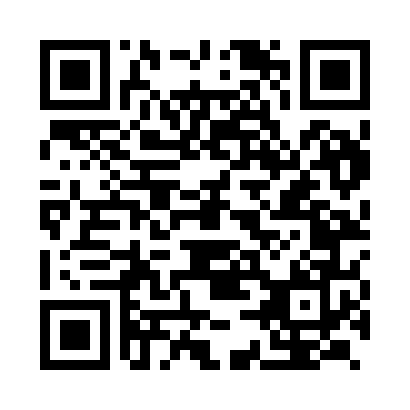 Prayer times for Malegaon, Maharashtra, IndiaMon 1 Apr 2024 - Tue 30 Apr 2024High Latitude Method: One Seventh RulePrayer Calculation Method: University of Islamic SciencesAsar Calculation Method: HanafiPrayer times provided by https://www.salahtimes.comDateDayFajrSunriseDhuhrAsrMaghribIsha1Mon5:116:2512:365:026:468:012Tue5:106:2412:355:026:478:013Wed5:096:2312:355:026:478:014Thu5:086:2212:355:026:478:025Fri5:076:2212:345:026:488:026Sat5:066:2112:345:016:488:037Sun5:056:2012:345:016:488:038Mon5:046:1912:345:016:488:039Tue5:036:1812:335:016:498:0410Wed5:026:1712:335:016:498:0411Thu5:016:1612:335:016:498:0512Fri5:006:1612:335:016:508:0513Sat4:596:1512:325:016:508:0614Sun4:586:1412:325:016:508:0615Mon4:576:1312:325:016:518:0616Tue4:576:1212:325:016:518:0717Wed4:566:1212:315:016:518:0718Thu4:556:1112:315:016:528:0819Fri4:546:1012:315:016:528:0820Sat4:536:0912:315:016:528:0921Sun4:526:0912:305:016:538:0922Mon4:516:0812:305:016:538:1023Tue4:506:0712:305:016:538:1024Wed4:496:0612:305:016:548:1125Thu4:496:0612:305:016:548:1126Fri4:486:0512:305:016:548:1227Sat4:476:0412:295:016:558:1228Sun4:466:0412:295:016:558:1329Mon4:456:0312:295:016:558:1330Tue4:446:0212:295:016:568:14